Allegato n° 4 — informativa sulla privacyInformativa relativa al trattamento dei dati personali per avvisi di selezione, bandi e concorsi1.	PremessaAi sensi e per gli effetti dell’Articolo 13 del Regolamento (UE) 2016/679 del Parlamento Europeo e del Consiglio del 27 aprile 2016, relativo alla protezione delle persone fisiche con riguardo al trattamento dei dati personali, nonché alla libera circolazione di tali dati, informiamo che l’istituto comprensivo Lecco 3 - Stoppani, in qualità di Titolare del trattamento, tratta i dati personali da Lei forniti per iscritto o verbalmente e liberamente comunicati (Art. 13.1.a Regolamento 679/2016/UE).L’Istituto comprensivo Lecco 3 – Stoppani, con sede in via Achille Grandi 35 23900 Lecco, garantisce che il trattamento dei dati personali si svolga nel rispetto dei diritti e delle libertà fondamentali, nonché della dignità dell’Interessato, con particolare riferimento alla riservatezza, all'identità personale e al diritto alla protezione dei dati personali.Ai sensi degli artt. 13 e 14 del Regolamento (UE) 2016/679 sulla “protezione delle persone fisiche con riguardo al trattamento dei dati personali” (di seguito anche “GDPR”), Le forniamo le informazioni richieste sul trattamento dei dati personali che La riguardano ("Dati") effettuato dall’Istituto comprensivo Lecco 3 – Stoppani.2.	Identità e dati di contatto del Titolare del trattamentoTitolare del trattamento dei Dati che La riguardano è l’Istituto comprensivo Lecco 3 – Stoppani, con sede legale in via Achille Grandi, 35 - 23900 Lecco, tel. (+39) 0341 363137, lcic82600d@pec.istruzione.it, rappresentata dal Dirigente Scolastico Prof. Craia Massimiliano.3.	Categorie di dati personaliTra i Dati a Lei riferiti che l’Istituto tratta rientrano, a titolo esemplificativo:Dati comuni: Dati anagrafici, Dati di contatto, esperienze professionali, istruzione, formazione, titoli, pubblicazioni, la Sua immagine in formato digitale;Categorie particolari di Dati personali di cui all’art. 9 del GDPR (es. dati relativi allo stato di salute, come l’appartenenza a categorie protette), contenuti nel curriculum o in altra documentazione da Lei trasmessa all’Istituto;Dati relativi a condanne penali e reati di cui all’art. 10 del GDPR, desumibili dalla documentazione prodotta dall’interessato e che saranno trattati solo nei casi consentiti dalla legge.4.	Finalità del trattamento e base giuridicaI Dati da Lei forniti potranno essere trattati per le seguenti finalità:Consentire la Sua partecipazione al bando di concorso/selezione cui Lei è iscritto e per l’effettuazione delle attività ad esso correlate;Far valere e/o difendere i diritti dell’Istituto in contenziosi civili, penali e/o amministrativi. La base giuridica del trattamento è costituita:Per la finalità di cui sub a):Con riferimento ai Dati comuni, dall’esecuzione di misure precontrattuali, quali ad esempio la partecipazione a test e prove di valutazione;Con riferimento a categorie particolari di Dati personali, dal consenso esplicito da Lei prestato.Per la finalità di cui sub b), dalla necessità di accertare, esercitare o difendere un diritto in sede giudiziaria.Il conferimento dei Dati non è obbligatorio, ma l’eventuale rifiuto di fornire i Suoi Dati e/o di prestare il consenso al trattamento di categorie particolari di dati personali, comporterà l’oggettiva impossibilità per l’Istituto di perseguire le finalità sopra indicate.5.	Modalità di trattamentoIl trattamento dei dati personali avviene mediante strumenti manuali, informatici e telematici con logiche strettamente correlate alle finalità e, comunque, in modo da garantire la sicurezza e la riservatezza dei dati stessi in conformità alle norme vigenti.6.	Periodo di conservazione dei datiL’Istituto tratterà i Dati per il tempo strettamente necessario al perseguimento delle finalità di cui sopra, fatti salvi gli eventuali termini di conservazione previsti da norme di legge o regolamenti.7.	Categorie di soggetti cui possono essere comunicati i datiI Suoi dati potranno essere comunicati a:•	Enti pubblici e privati o Autorità competenti;•	Enti collegati all’Istituto;•	Istituti Bancari.I soggetti appartenenti alle categorie alle quali i dati possono essere comunicati effettueranno il trattamento dei dati medesimi e li utilizzeranno, a seconda dei casi, in qualità di Responsabili del trattamento espressamente nominati da parte del Titolare ai sensi della legge, o piuttosto in qualità di autonomi Titolari.Il trattamento dei dati personali sarà effettuato a mezzo di soggetti espressamente e specificamente designati in qualità di responsabili o incaricati. Tali soggetti tratteranno i dati conformemente alle istruzioni ricevute dall'Istituto comprensivo Lecco 3 - Stoppani secondo profili operativi agli stessi attribuiti in relazione alle funzioni svolte. Per l’espletamento delle finalità sopra specificate, infatti, i dati potranno essere comunicati (con tale termine intendendosi il darne conoscenza ad uno o più soggetti determinati) in forma cartacea o informatica a soggetti anche esterni incaricati dall'Istituto comprensivo Lecco 3 – Stoppani tra cui i membri della Commissione esaminatrice del/della concorso/selezione.I dati personali dell’Interessato, nei casi in cui risultasse necessario, potranno essere comunicati a soggetti la cui facoltà di accesso ai dati è riconosciuta da disposizioni di legge, normativa secondaria, comunitaria, nonché di contrattazione collettiva (secondo le prescrizioni del Regolamento per il trattamento dei dati sensibili e giudiziari approvato dall'Istituto).Si comunica che verrà richiesto specifico ed espresso consenso nell'eventualità in cui si verificasse la necessità    di    una    comunicazione    di    dati    a    soggetti    terzi    non    espressamente    indicati. I dati non saranno soggetti a diffusione (con tale termine intendendosi il darne conoscenza in qualunque modo ad una pluralità di soggetti indeterminati), salvo che per la pubblicazione obbligatoria prevista per legge da inserire nelle sezioni “Albo on line” e “Amministrazione Trasparente” del sito web istituzionale dell'Istituto comprensivo Lecco 3 – Stoppani all’indirizzo http://www.stoppanicomprensivo.it. Il conferimento dei dati personali oggetto della presente informativa risulta essere necessario al fine di poter partecipare al bando di concorso o all'avviso di selezione. Nell'eventualità in cui tali dati non venissero correttamente forniti non sarà possibile dare corso all'iscrizione e partecipazione alle procedure selettive del bando di concorso o all'avviso di selezione.Responsabile interno del trattamento per l'Istituto comprensivo Lecco 3 - Stoppani è il Direttore dei Servizi Generali Amministrativi, Dott.ssa Silvia Riva, dsga@stoppanicomprensivo.it.8.	Trasferimento di dati personali extra – UEI Dati personali potranno essere trasferiti in Paesi extra - UE, in particolare nel caso di servizi che siano ubicati al di fuori del territorio dell’Unione Europea (es. cloud storage). In tal caso, il Titolare assicura sin d’ora che il trasferimento dei dati extra-UE avverrà in conformità alle disposizioni di legge applicabili, ad esempio previa stipula delle clausole contrattuali standard adottate dall’Unione Europea.9.	Responsabile della protezione dei dati (Data Protection Officer, D.P.O.)L’Istituto ha nominato il Responsabile della Protezione dei Dati (Data Protection Officer, D.P.O.), nella persona dell’Ing. Luca Corbellini c/o STUDIO AG.I.COM.S.R.L. (PEO: dpo@agicomstudio.it PEC: agicom@pec.agicomstudio.it tel. 02 90601324).10.	Diritti dell’interessatoNella Sua qualità di interessato, Lei ha il diritto di:•	Chiedere al Titolare l’accesso ai Dati, la loro cancellazione, la rettifica dei Dati inesatti, l’integrazione dei Dati incompleti, nonché la limitazione del trattamento nei casi previsti dall’art. 18 del GDPR;•	Opporsi, in qualsiasi momento, in tutto od in parte, al trattamento dei Dati necessario per il perseguimento legittimo dell'interesse del Titolare;•	Nel caso in cui siano presenti le condizioni per l’esercizio del diritto alla portabilità di cui all’art. 20 del GDPR, ricevere in un formato strutturato, di uso comune e leggibile da dispositivo automatico i Dati forniti al Titolare,nonché, se tecnicamente fattibile, trasmetterli ad altro Titolare senza impedimenti;•	Revocare il consenso prestato in qualsiasi momento;•	Proporre reclamo all'Autorità di controllo competente.Ovvero:•	ottenere dal Titolare del trattamento, ex Art. 15 Reg. 679/2016/UE, la conferma che sia o meno in corso un trattamento di dati personali che lo riguardano e nello specifico di ottenere l’accesso ai dati personali e alle seguenti informazioni:-	le finalità del trattamento;-	le categorie di dati personali in questione;-	i destinatari o le categorie di destinatari a cui i dati personali sono stati o saranno comunicati, in particolare se destinatari di paesi terzi o organizzazioni internazionali;-	quando possibile, il periodo di conservazione dei dati personali previsto oppure, se non è possibile, i criteri utilizzati per determinare tale periodo ex Art. 15 Reg. 679/2016/UE;•	chiedere al Titolare del trattamento, ex Art. 16 Reg. 679/2016/UE, di poter rettificare i propri dati personali, ove quest’ultimo non contrasti con la normativa vigente sulla conservazione dei dati stessi;•	chiedere al Titolare del trattamento, ex Art. 17 Reg. 679/2016/UE, di poter cancellare i propri dati personali, ove quest’ultimo non contrasti con la normativa vigente sulla conservazione dei dati stessi;•	chiedere al Titolare del trattamento, ex Art. 18 Reg. 679/2016/UE, di poter limitare il trattamento dei propri dati personali;•	opporsi al trattamento, ex Art. 21 Reg. 679/2016/UE;•	chiedere al Titolare del trattamento, solamente nei casi previsti all’art. 20 del reg. 679/2016/UE, che venga compiuta la trasmissione dei propri dati personali ad altro soggetto.Tali diritti possono essere esercitati, a mezzo posta raccomandata, indirizzata a Istituto comprensivo Lecco 3 - Stoppani, via A. Grandi, 35 23900 Lecco o via e-mail all’indirizzo lcic82600d@istruzione.it	Il Dirigente scolastico                                                                                                        Prof. Massimiliano Craia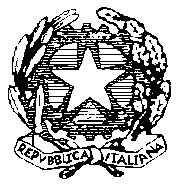 MINISTERO DELL’ISTRUZIONE, DELL’UNIVERSITÀ E DELLA RICERCAISTITUTO COMPRENSIVO STATALE LECCO 3«ANTONIO STOPPANI»Infanzia — Primaria — Secondaria di 1° gradoVia Achille Grandi 35 — LECCO tel. 0341/363137 — Fax 0341/286740e-mail: lcic82600d@istruzione.it sito: www.stoppanicomprensivo.itcodice Scuola: LCIC82600D codice fiscale: 92061380132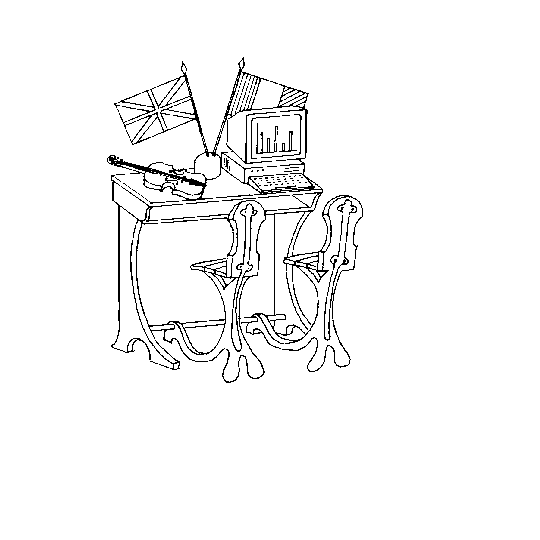 